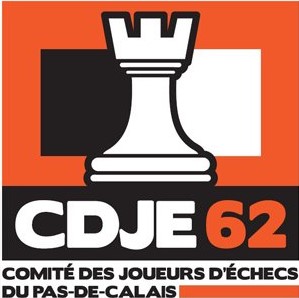 IDENTIFICATION DU CLUB :	Nom de votre Association :                                                                                    	N° Club :	Adresse complète :INTITULE DE L’ACTION : PRESENTATION DE L’ACTION : Précisez le nom de l’établissement et son adresse complète.SUBVENTION DEMANDEE AU CDJE62 :	REMARQUES : 	A envoyer après l’intervention au Président et au trésorier du CDJE62 afin de recevoir l’aide demandée, accompagné d’un RIB. 			Il est demandé de fournir un compte rendu avec des photos et/ou un courrier du chef d’établissement et/ou la facture de l’intervenant.Signature du Président et cachet du club